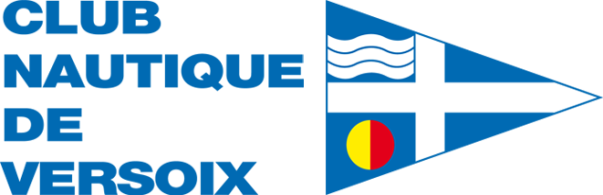 PUCES NAUTIQUES / PORT-CHOISEULDIMANCHE 6 MAI 2018 - 9H00 À 16H00BROCANTE DE MATÉRIEL NAUTIQUE – ENTRÉE LIBRE
11H30 et 13H00  -	CŒUR DES YODLEUSES DE GENÈVE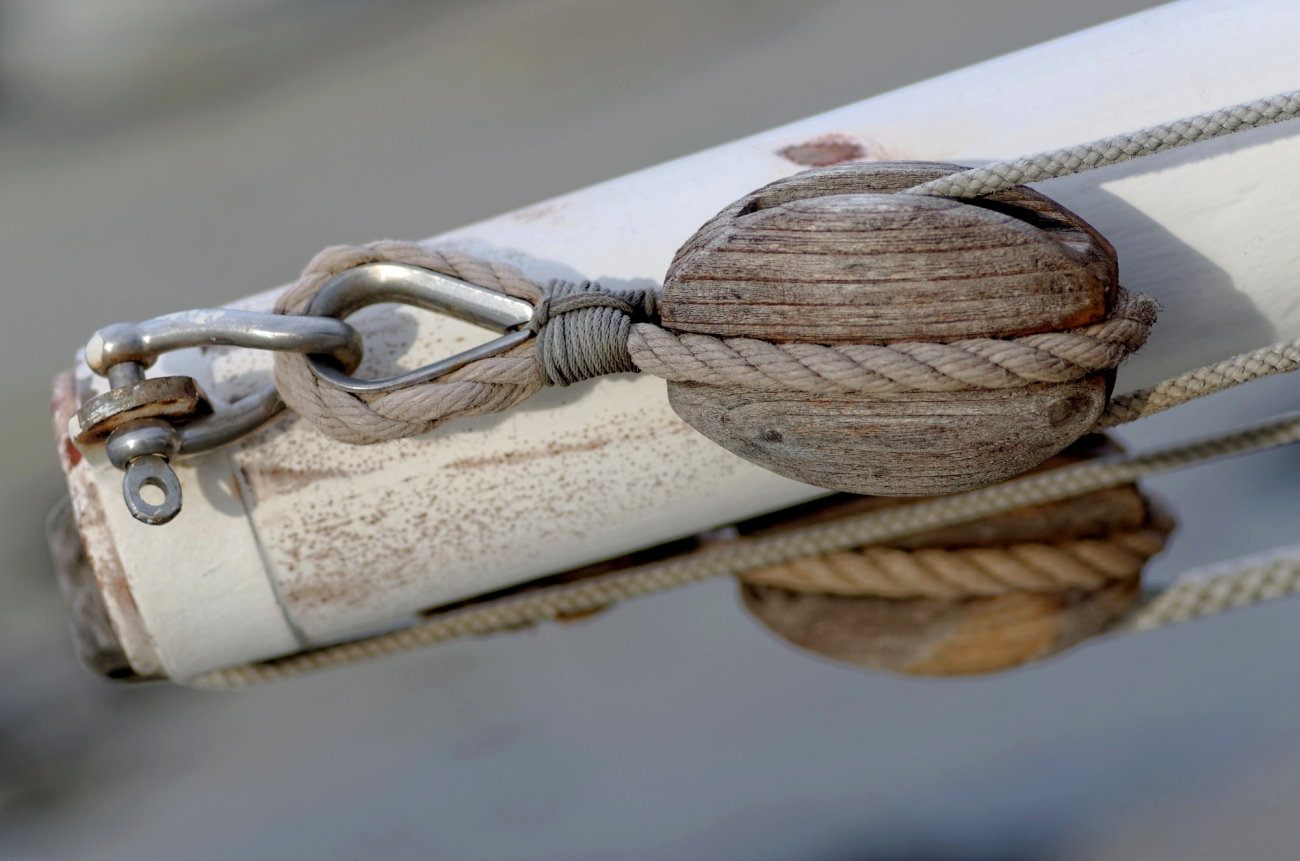 12H00  -	ÉVÈNEMENT : DÉFILE SUR L’EAU AVEC 

BÉNÉDICTION DES BATEAUX AU LARGE DE PORT –CHOISEUL, 
VENEZ DEFILER AVEC VOTRE  BATEAU 
  13H00  -	APÉRO  EN  MUSIQUE   PRIX DES TABLES  - EXPOSANTS :PROF. CHF 30.- / PRIVÉ CHF 20.-INSTALLATION DÈS 7H30								